МБУ ДО Лежневский Центр внешкольной работыПошаговый мастер-класс «Рождественский ангел»в технике вышивка лентами.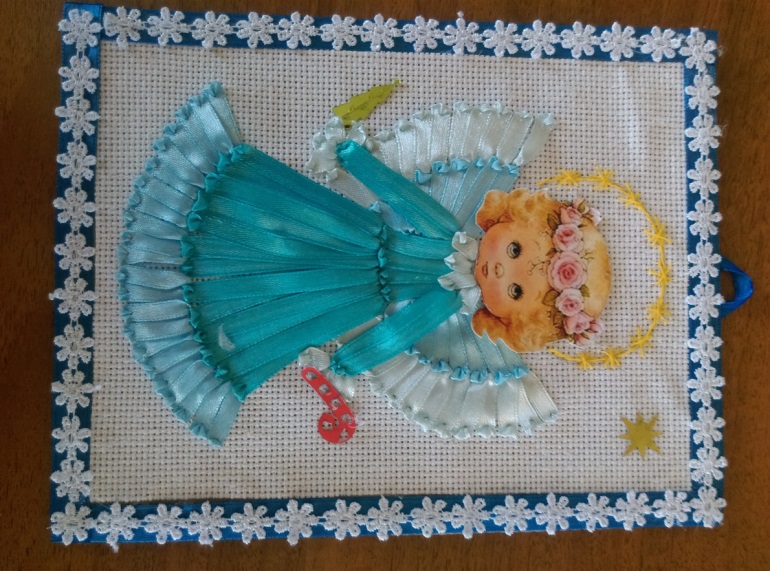 Разработала педагог дополнительного образования Дедунова Ольга Николаевнап. Лежнево декабрь 2020 г.Мастер-класс рассчитан на детей младшего школьного возраста. Данный мастер-класс будет полезен педагогам дополнительного образования, родителям, творческим людям при подготовки сувенира, подарка к семейным праздникам.Цель:Выполнение сувенира,  символа Рождества - ангела.Задачи:Расширить представления детей о празднике Рождества Христова и его символе – ангеле.Научить детей последовательности выполнения сувенира.3. Развитие  фантазии, творчества, мышления, внимания, воображения, памяти, глазомера, мелкой моторики.  4.Способствовать воспитанию аккуратности, усидчивости, интереса, целеустремленности, трудолюбия.     5. Воспитание у детей интереса к народной культуре и традициям, желание радовать близких людей подаренной работой, сделанной своими руками.Ангел является самым распостранённым символом праздника Рождества Христова. Библейская история гласит, что именно ангел принёс людям благую весть о рождении Сына Божьего.Издревле сувениры и поделки, символизирующие ангелов, считались особенными украшениями дома и ценными подарками, ведь они несли большую любовь, теплоту и защиту дому. В наши дни сохранилась традиция в святочные дни дарить открытки с изображением ангелов, маленькие сувенирные фигурки ангелочков из тканей, фарфора, глины, дерева, ниток и прочего материала.Ангел, сделанный совместно с ребенком, может стать незабываемым подарком для родных и знакомых в Новогодние, Рождественские и другие семейные праздники. Такой сувенир будет символом вашей любви и теплого отношения к дорогому Вам человеку, символом надежды на исполнение желаний, веру в лучшее будущее. Ангелочки, сделанные вручную, особенно руками детей, дарят особое радостное настроение. А ещё следует сказать, что фигуры ангелов, сделанных руками родных людей, превращаются в сильные обереги дома.Традиционно, в декабре, мы с детьми вышиваем ленточками своего Рождественского ангела. Хочу показать, как мы это делаем. Для выполнения работы нам понадобятся:Инструменты:- 2 иглы: 1 игла для вышивки лентами,вторая игла для вышивки нитками;- ножницы;
- зажигалка;- клеевой термопистолет;- карандаш мягкий для рисования.Материалы:- канва;- голова ангела, распечатанная на картоне; - атласные ленты шириной 6 мм для вышивки;- атласная лента шириной 12 мм для оформления работы;- нить мулине желтого цвета;- Кружево, паетки для оформления работы.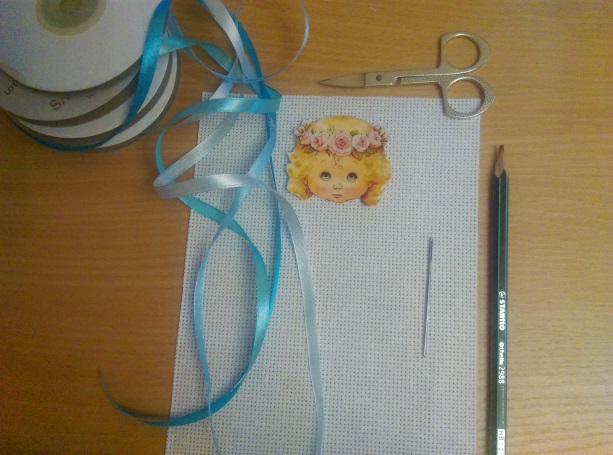 Последовательность выполнения работы.Для выполнения работы можно использовать открытку с изображением ангела. Если нет открытки, можно распечатать голову ангела на цветном принтере в нужном размере. Вырезаем из картона голову ангела и прикладываем её на канву.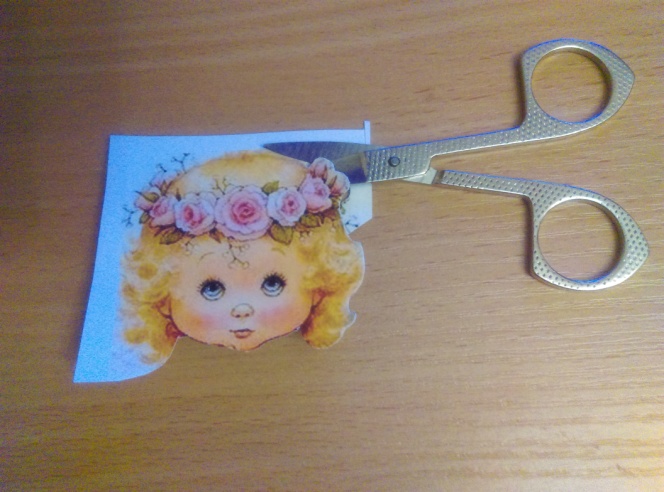 Пририсовываем к голове контуры платья, крылышек, нимба. Для удобства вышивки, необходимо обозначить середину рисунка. Разберемся в обозначении рисунка: 1- оборка юбки, 2- юбка, 3- кофта, 4- кончики крылышек, 5- крылышки, 6- рюша на горловине кофты.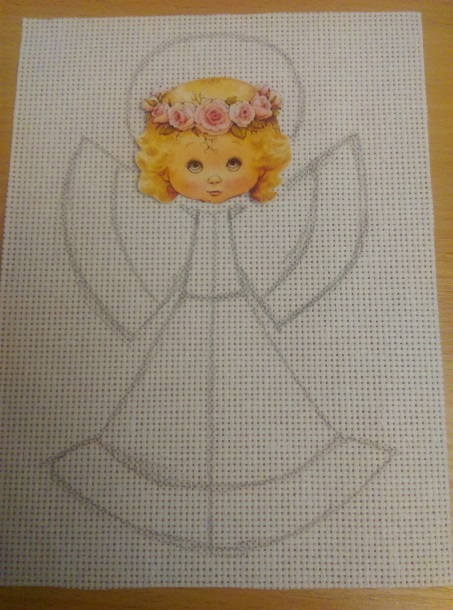 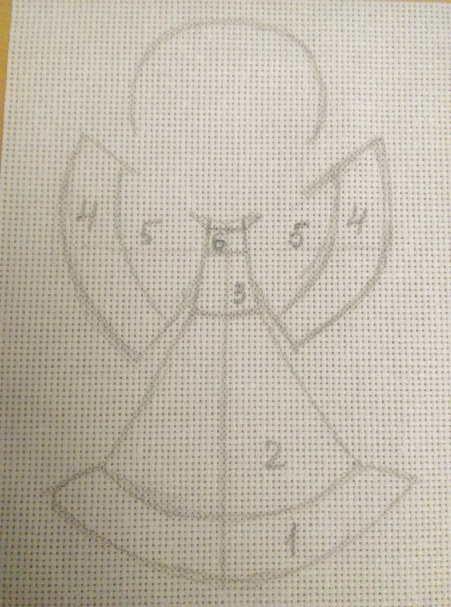 Приступаем к вышивке оборки юбки (1) прямым швом «с завитком». По верхней линии, проколы швов располагаем близко друг к другу. По нижней линии, ленты укладываем на ширину ленты, т.е. 6 мм (кромка к кромке). Швы располагаются равномерно и симметрично, относительно середины. (Смотрите на фотографии.)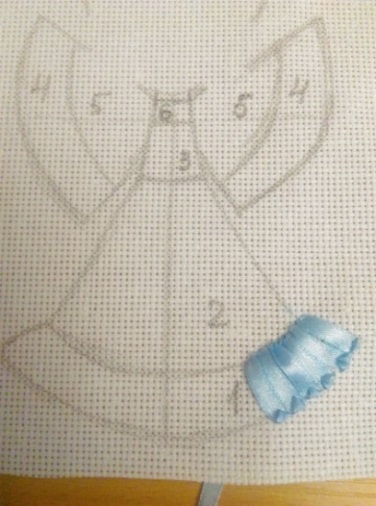 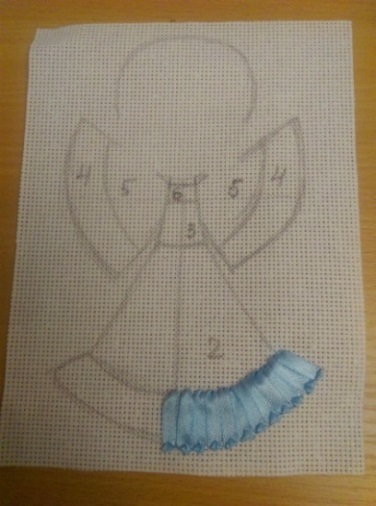 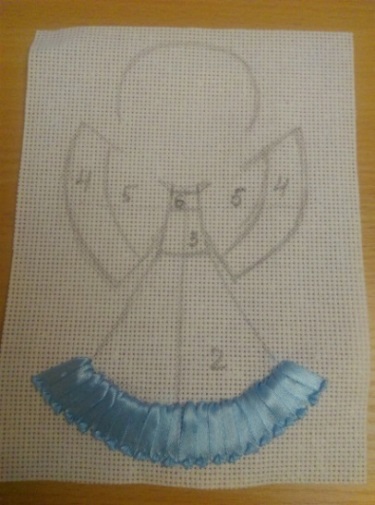 Тоном темнее, вышиваем юбку (2). Таким же образом, как и оборку, аккуратно укладывая «завиток».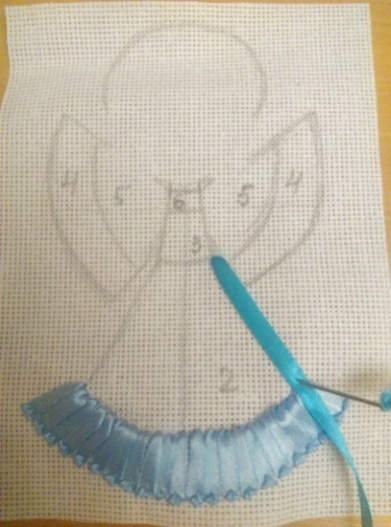 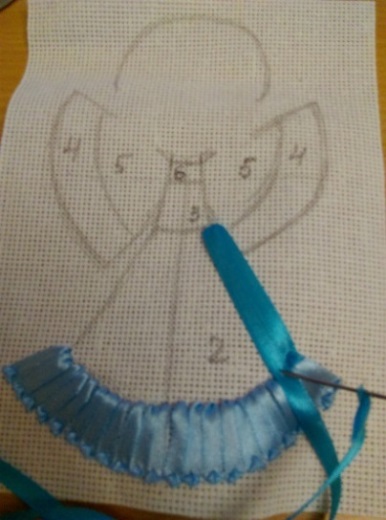 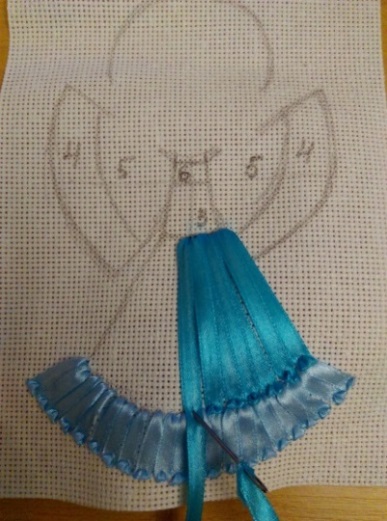 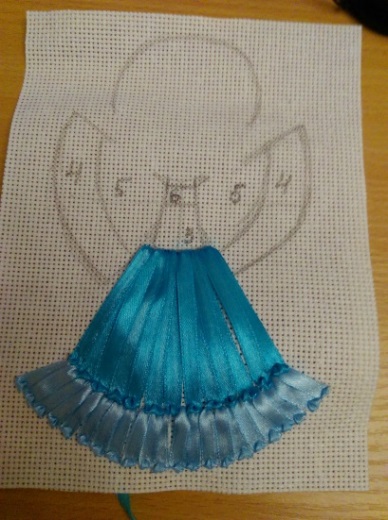 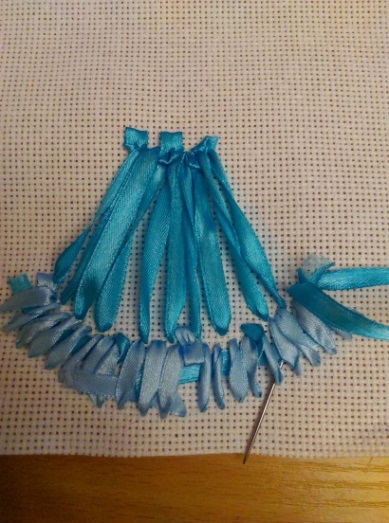                                                                      Вид с изнаночной стороны.Этой же лентойвышиваем кофту (3).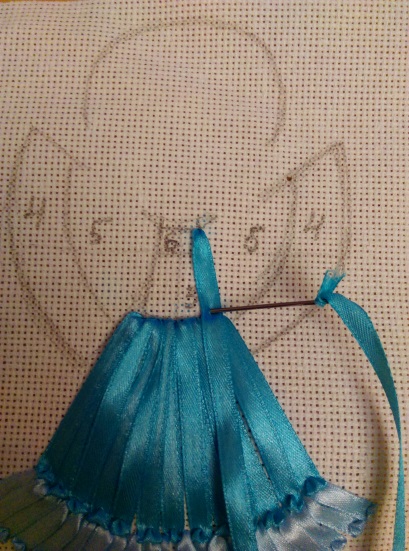 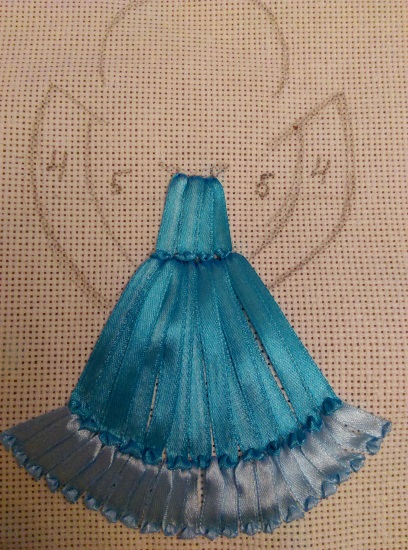 Самым светлым тоном, аналогично, вышиваем кончики двух крылышек (4).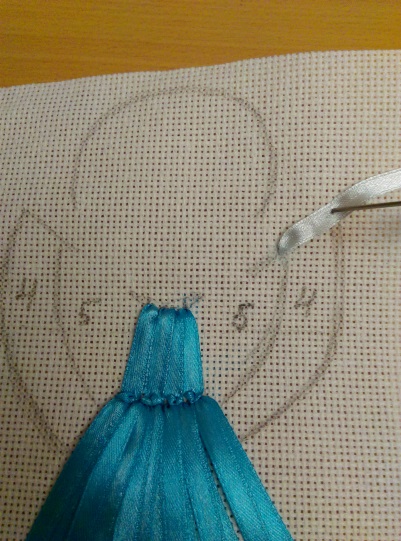 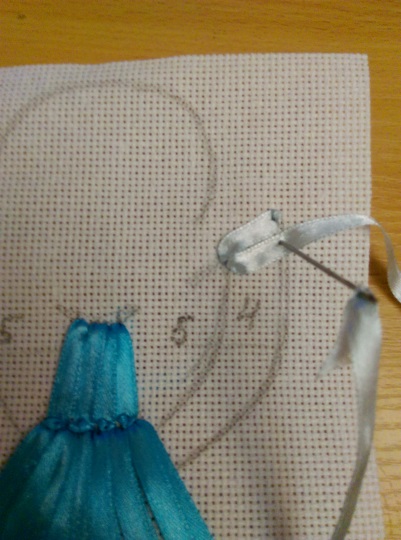 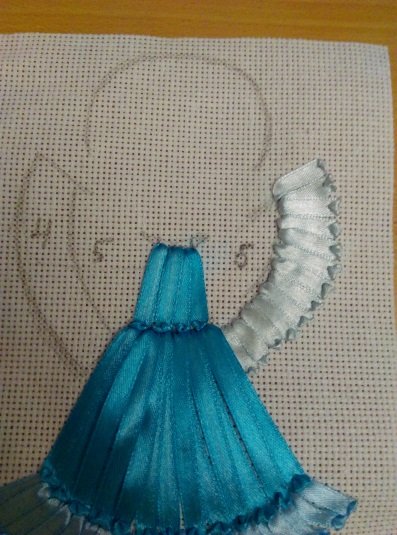 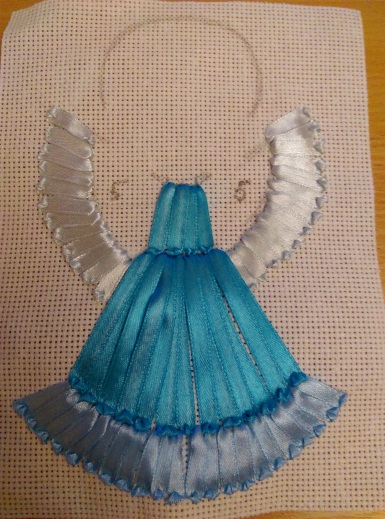 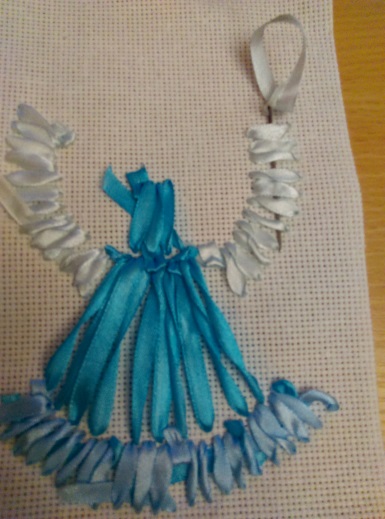                                                                      Вид с изнаночной стороны.Вышиваем крылья (5) симметрично.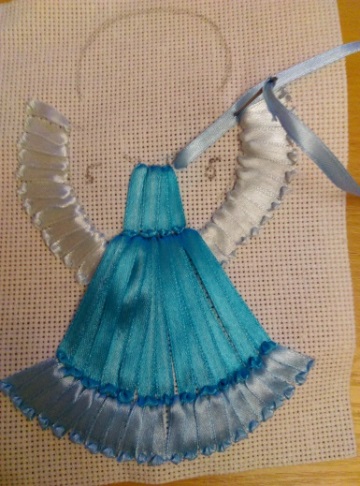 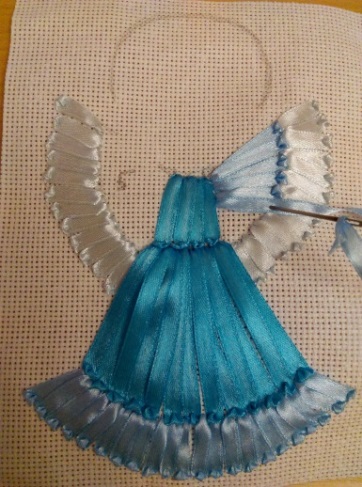 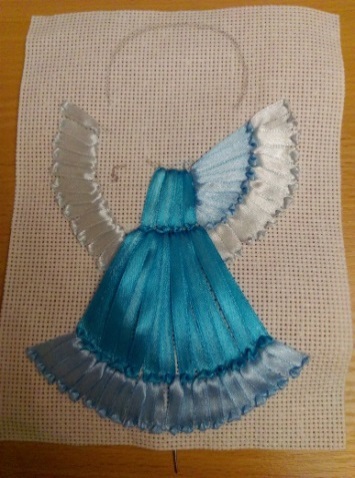 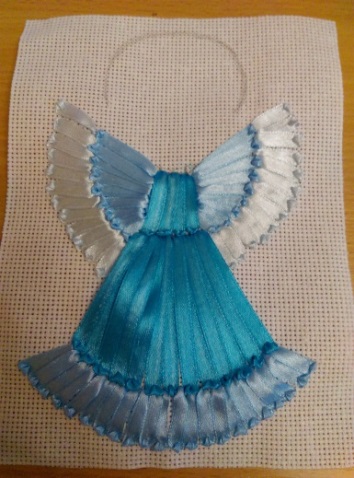 8. Приклеиваемголову, оставляя полоску над кофтой, шириной 2 мм.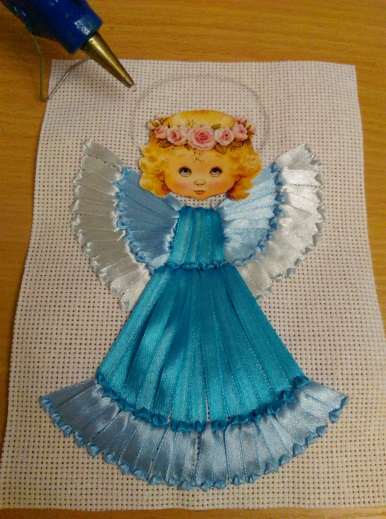 9.Прямым швом с «завитком» длиной 6 мм вышиваем рюшу (6) на горловине кофты. Следите за симметрией. Получится 5-6 стежков.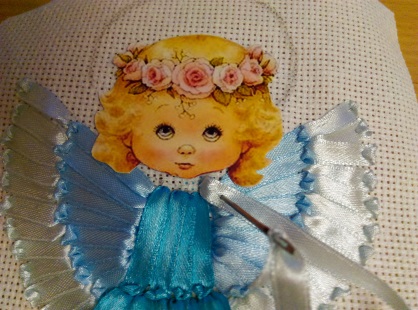 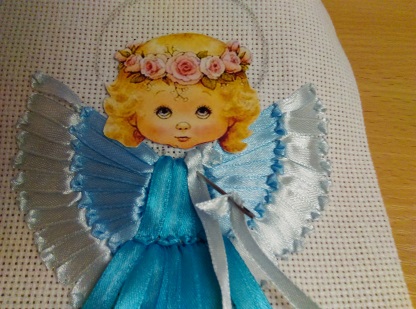 10. Прямыми двойными стежками вышиваем руки ангелу. Ручки заканчиваются рюшами.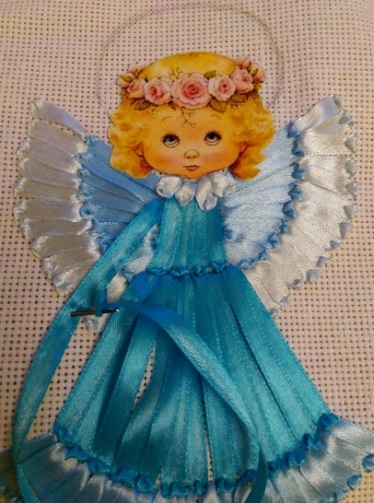 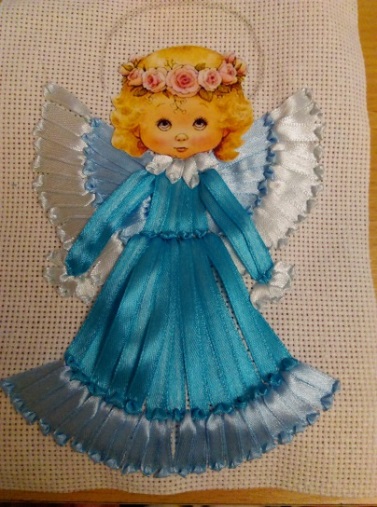 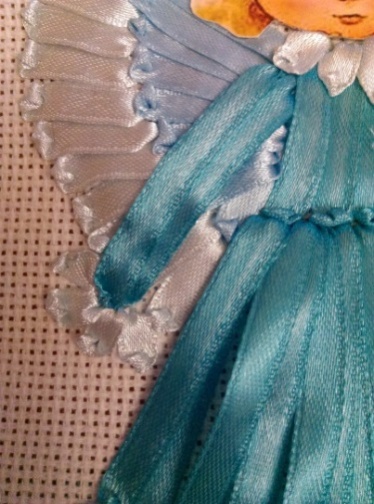 11. Маленькой иглой с нитью мулине желтого цвета «стебельчатым» швом, вышиваем нимб.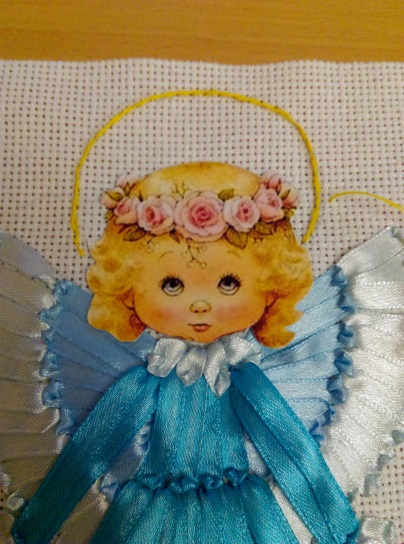 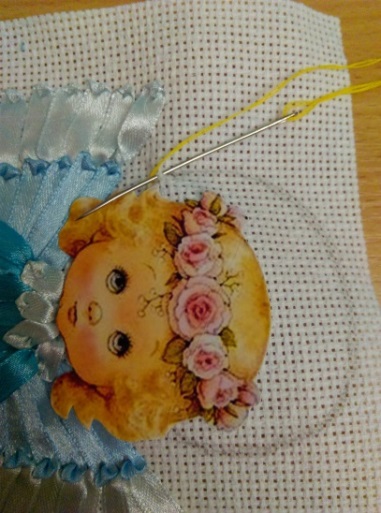 12. Вдоль «стебельчатого»шважёлтой нитьювышиваем звездочки диаметром 5 мм.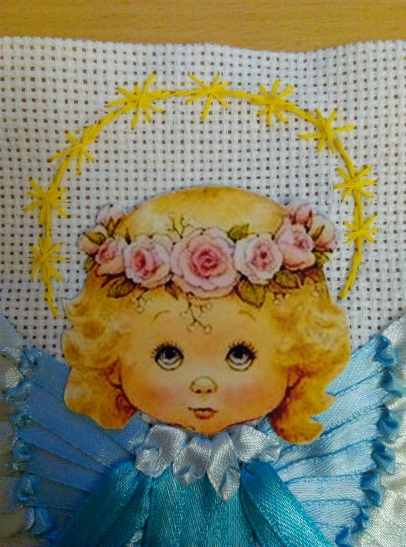 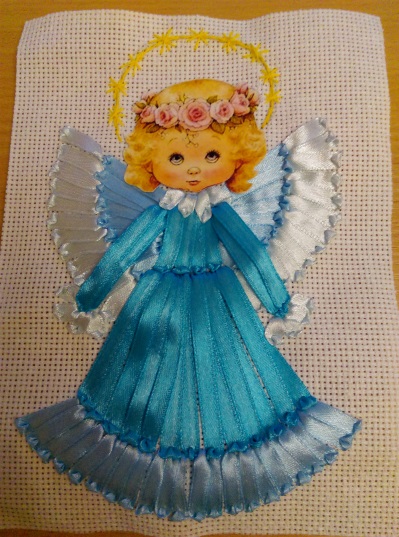 Вышивка готова!Оформление вышивки.13. Вырезаем  картон равным размеру работы, плюс 24 мм по вертикале и горизонтале.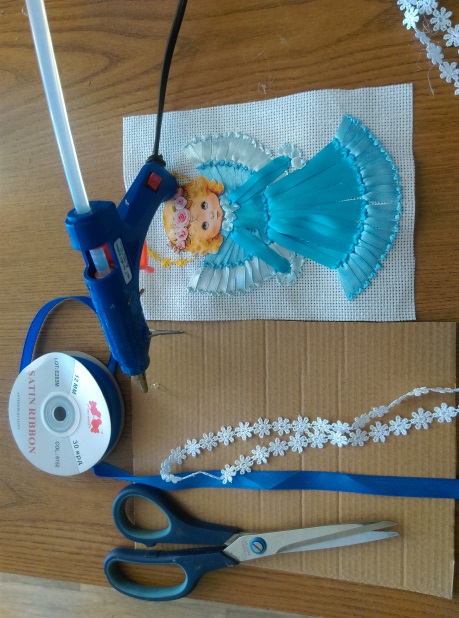 14. По середине картона наклеиваем работу. 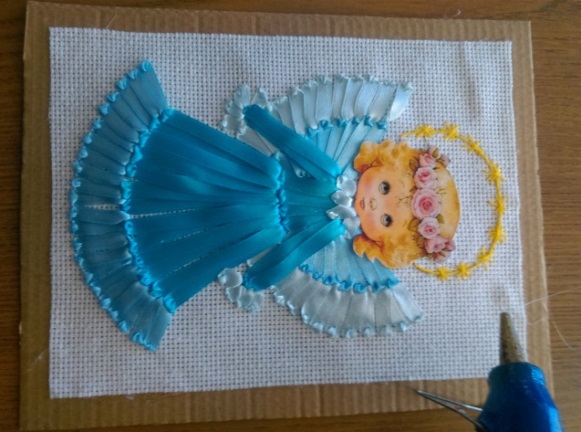 15. По краям наклеиваем атласную ленту 12 мм. По середине атласной ленты наклеиваем мелкое кружево.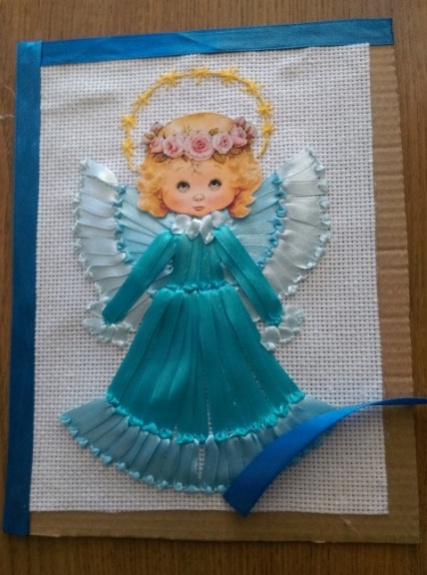 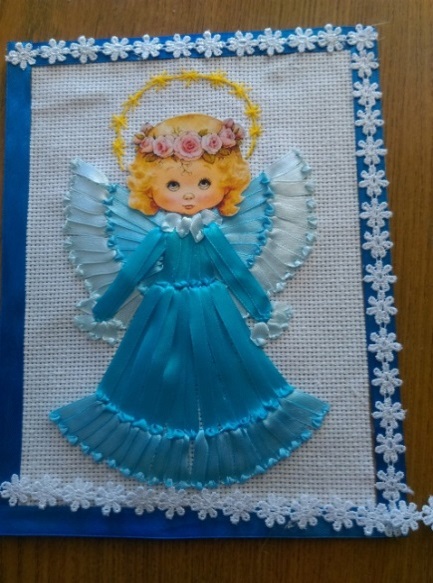 16. Наклеиваем петельку из 6-ти мм ленты, закрываем свободные края.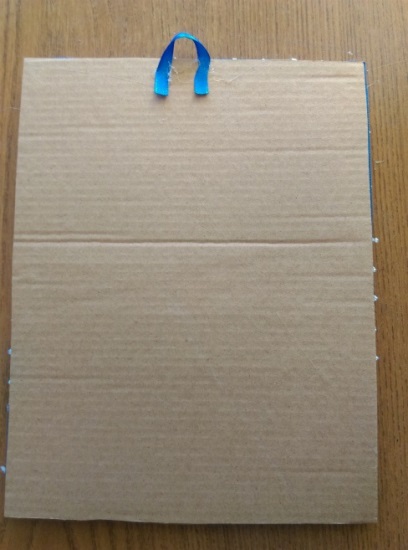 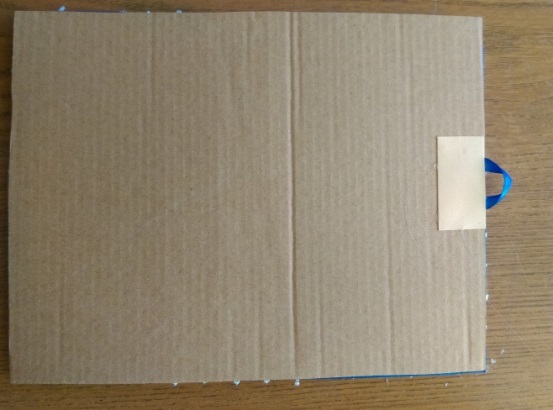 17. Наклеиваем паетки в виде звезды, ёлочки, конфеты и т. п.Сувенир «Рождественский ангел» готов! Возможны другие варианты оформления.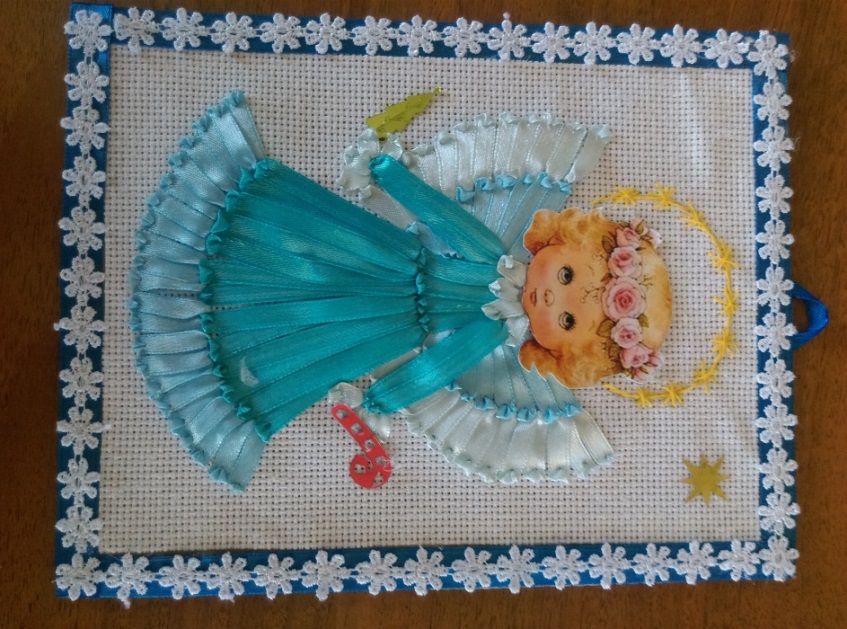 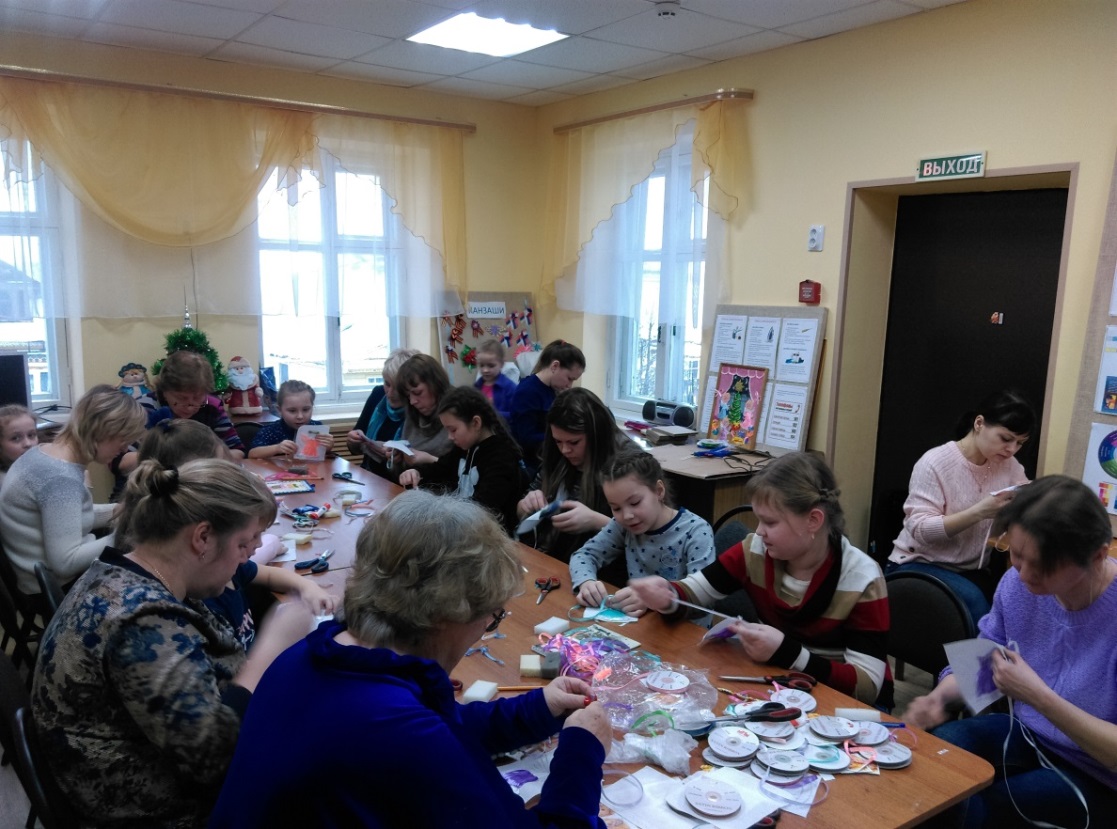 Посмотрите, с каким увлечением дети со своими мамами и бабушками на мастер-классе вышивают Рождественских ангелочков.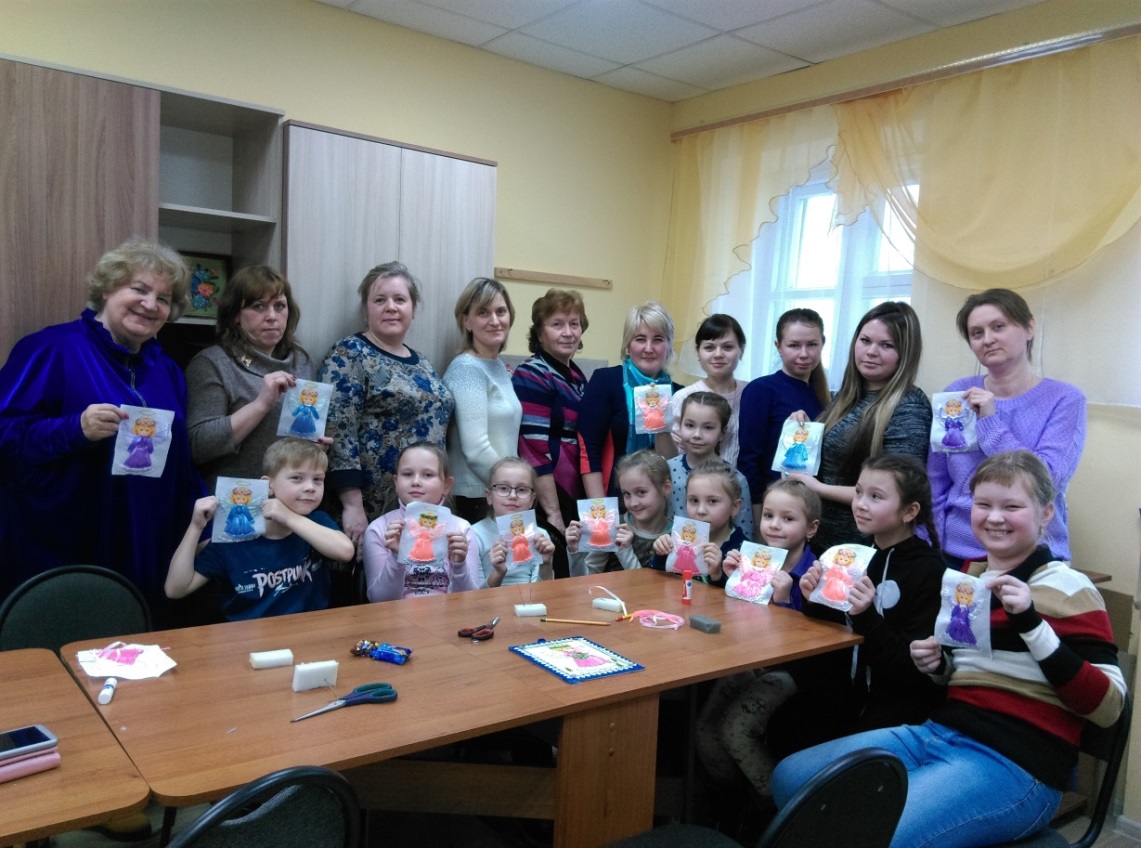 Попробуйте, у вас обязательно получится!Желаю всем творческих успехов!